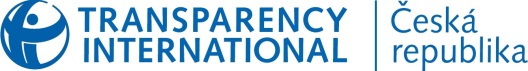            Hlídáme veřejný zájem, hájíme efektivní a odpovědnou správu země.Rizika ztrát v lesním hospodářstvíLesy České republiky,  s.p. využívají ve své hospodářské činnosti systém tzv. komplexních zakázek, kdy vybraná firma ve vlastní režii zajišťuje, jak těžbu dřeva, které následně odkupuje, tak i práce a služby související s pěstební činností a obnovou po těžbě.Celý systém obchodování se dřevem v L ČR vykazuje tendenci ke vzniku oligopolu, kdy první desítka firem ovládá cca 80% trhu (např. největší firma Less&Forest cca 30%, další firmy mezi 3-8% trhu). Počet uchazečů o lesnické tendry každý rok klesá. Dlouhodobě existuje poměrně velká personální provázanost, resp. rotace mezi státním podnikem, soukromými firmami a státními institucemi. V systému obchodování se dřevem v rámci tzv. komplexních zakázek existuje několik míst, která můžeme hodnotit jako riziková z hlediska možných finančních ztrát na straně státu nebo korupčních rizik. Dalším dopadům jako je např. vliv na regionální zaměstnanost se zde nevěnujeme, přestože představují další důsledek.Sestavení soutěžní nabídkyNabídky pro tzv. komplexní zakázky LČR jsou sestavovány následujícím způsobem. Od ceny SLUŽEB je odečten součet cen SORTIMENTU dříví ( jehličnatého i listnatého). Výsledkem je tzv. saldo tedy záporné číslo. Nabídka s nejvyšším záporným číslem vítězí. Nabídka služeb má podobu sazebníku jednotlivých lesnických prací - prořezávky, sázení, ožínání, apod. Nabídka sortimentu má podobu dvou tabulek pro listnaté dříví a jehličnaté dříví, kde je cena za jednotlivé dříví vypočítána úměrně jeho kvalitě - objem kmene v m3 x cena specifikovaná charakterem těžby („cenovým kódem“). Znamená to, že výsledná nabídková cena vychází z množství jednotlivých položek, což umožňuje skrytou manipulaci s výslednou cenou. Stejně tak je nutné si uvědomit, že přímo na těžebním místě nejsou typy dřeva ideálně odpovídající tabulce, ale jejich ocenění záleží na konkrétním posouzení zástupcem lesnické firmy a kontrole pracovníka LČR. Podobné pravidlo platí i pro přebírání a proplácení lesnických služeb.Obecně tedy platí, že zájemce o vítězství v tendru by se měl snažit dát maximální cenu, za kterou odkupuje dřevo a naopak minimální cenu za kterou prodává služby. Na straně LČR by měla existovat kontrola, aby zjevně nepřiměřené nabídky byly vyřazeny jako spekulativní.  KartelizacePokud se podíváme na výsledky tendrů např. pro rok 2011. Vidíme, že z vítězného místa byla podepsána cca třetina smluv. Zhruba další třetina byla podepsána z druhého místa a další třetina z třetího místa.  Tento trend v komplexních zakázkách je setrvalý. Rozdíl mezi potenciálem zisku pro stát z lesních tendrů a výsledným ziskem je výrazný, může se pohybovat až v miliardách korun. Na místě je proto silné podezření z existence kartelu některých lesnických firem.Podle údajů z tendrů 2012+, je mezi přihlášenými jako uchazeči na všechny SÚJ  několik firem patřících do jednoho holdingu. Fakticky to znamená, že kapitálově propojené firmy tímto způsobem mohou obejít omezení v maximálním počtu vysoutěžených SÚJ a zároveň stlačit vysoutěženou cenu, v případech, že mezi vítěznými nabídkami budou pouze firmy kapitálově propojené. Více přiložená tabulka s podanými žádostmi v tendru 2012+. Spekulativní nabídky - tzv. cimbuříTento typ spekulativní nabídky vychází z toho, že v sortimentu dřeva je zařazeno několik typů,  jejichž cena je nadsazena oproti ostatním. Matematicky tak dojde ke zkreslení celkové průměrné ceny dřeva v nabídce. Graficky znázorněno by tvar grafu takovéto nabídky připomínal tvar cimbuří.Příklad:Teoreticky by měli pracovníci LČR vyřazovat takovéto nabídky poté, co by uchazeč nebyl schopen zdůvodnit, proč navyšuje cenu zrovna u vybraného konkrétního sortimentu. Podle informací které máme k dispozici v praxi k tomu nedochází, pokud na sebe uchazeč neupozorní sám. Pak se jedná většinou o souvislost s kartelovými dohodami.Rozhazování do stranV praxi na typ manipulace s nabídkou „cimbuří“ bývá doplňován manipulací se dřevem přímo na místě těžby, kdy pracovník lesní firmy zařazuje jednotlivé poražené kmeny do tzv. číselníku, což je evidence poražených kmenů která slouží jako podklad pro fakturaci. Při posuzování kmenů jsou ty které by spadaly svou kvalitou do typu který je v tabulce cenově nadsazen, jsou posuzovány jako tzv. hraniční a jsou oceněny podle nižší sousední sazby.  IndexaceV systému komplexních nabídek existuje systém přepočítávání soutěžních cen jednou za čtvrtletí pomocí takzvané indexace. Index cen sestavuje Český statistický úřad na základě údajů od vlastníků lesa. Zjednodušeně řečeno, nakupující tak má možnost ještě snížit cenu, za kterou nakupuje. V praxi k tomuto zkreslování dochází tím, že do indexované ceny dřeva nejsou započítávány náklady na dopravu a bonusy za dodané množství, což jsou položky, které jsou součástí platby odběratelem firmě realizující těžbu.Český statistický úřad (ČSÚ) dosud nezveřejnil index cen surového dříví (vlastníci) za první čtvrtletí letošního roku. Došlo k porušení kontinuity publikování statistických informací a v důsledku i k negativnímu ekonomickému dopadu na příjmy státního podniku. Otázka dalšího postupu je otevřená a vyvolává velkou nejistotu trhu. Podle zatím nepotvrzených informací hodlá ČSÚ do indexu pro II.Q.  započítávat skutečné ceny dřeva, včetně nákladů na dopravu a bonusů, čímž se v prvním čtvrtletí toto riziko minimalizuje, ale je nutné mu nadále věnovat pozornost. Spekulativní nabídky - cena služeb (případ Affumicata)Další formou jak ovlivňovat výslednou podobu nabídky je stlačit cenu za služby na minimum. Obecně lze za spodní hranici určit částku vycházející z minimální mzdy plus daňové a administrativní náklady. V rámci sazebníku služeb se mohou vyskytovat úkony, které jsou pod touto hranicí. Posuzovatelé nabídky by měly tyto nabídky vyřadit jako spekulativní, pokud, podobně jako u sortimentů, firma nezdůvodní nižší cenu např. tím, že výsadbu stromků provádí studenti lesnických škol v rámci své praxe apod. V praxi k takovýmto případům nedochází. Naopak např. při tendrech pro rok 2011 existovala řada firem, jejichž nabídky by měly být vyřazeny z důvodů spekulativnosti. Toto tvrzení lze případně doložit znaleckým posudkem.V ČR neexistuje závazný standard minima pro provádění jednotlivých lesnických prací  např. v podobě směrného ceníku lesních prací, jako tomu je např. ve stavebnictví, aby bylo možné jednoduše určit cenu která je zjevně spekulativní.Z důvodů stlačení ceny práce na minimum, je zaměstnávání v lesnických službách doménou personálních agentur, které dovážejí pracovníky ze zemí, v nichž je cena práce nižší než v ČR. Někteří  lidé z oboru lesnictví hodnotí pracovní podmínky takovýchto agenturních pracovníků jako extrémně nevyhovující. Lze předpokládat, že například firma Affumicata a jí podobné našly své místo na trhu tím, že nabízejí pracovníky za cenu, která je hluboce pod tímto minimem. Tím jako subdodavatel zajistí konkurenční výhodu z hlediska kalkulace nabídky. To by vysvětlovalo, proč jsou jejich služby využívány opakovaně po několik let např. firmou Less&Forest, přestože se objevují tvrzení o otrocké práci, neplacení faktur a kiminilní minulosti lidí organizujících tuto činnost, apod. Aby se tento systém svým organizátorům vyplácel, musí nutně vést k minimalizaci nákladů na pracovníky, mezi extrémně nízkou až žádnou mzdou, stejně tak jako neplacení za odebrané služby. Finanční prostředky získané za provedené práci si rozdělí hlavní organizátoři a osoby na nižší úrovni organizace. Ekonomická výhodnost převyšuje reputační riziko.K veřejné zakázce na služby „Provádění lesnických činností s prodejem dříví „při pni“ - rok 2012+“TIC navrhovala použít užší řízení bez omezení počtu zájemců, případně v následujících letech zvážit i použití otevřeného řízení.TIC doporučila snížit přísnost a přesně specifikovat kvalifikační kritéria, která by neomezovala účast většího množství uchazečů a tím umožnila větší konkurenciTIC jednala s Lesy ČR o možnostech omezení koncentrace trhu snížením počtu SUJ, o které se jednotlivé společnosti mohou ucházet. Doporučila omezit počet SUJ, o které se mohou jednotlivé firmy ucházet.TIC doporučovala otevřít veřejné připomínkování zadávací dokumentace a podmínek tendru, což se stalo a Lesy ČR sbíraly a vyhodnocovaly řadu podmínek od uchazečů i odborníků. Řada z nich bude využita a zapracována do finálních dokumentů.Cenový kód / hmotnatost0,15 -0, 190,20-0,290,30-0,490,50-0,690,70-0,991,00  +Smrk- výchovná těžba –CK 1000600130070016009501250Smrk- vývrat – CK 904055060075095010001200